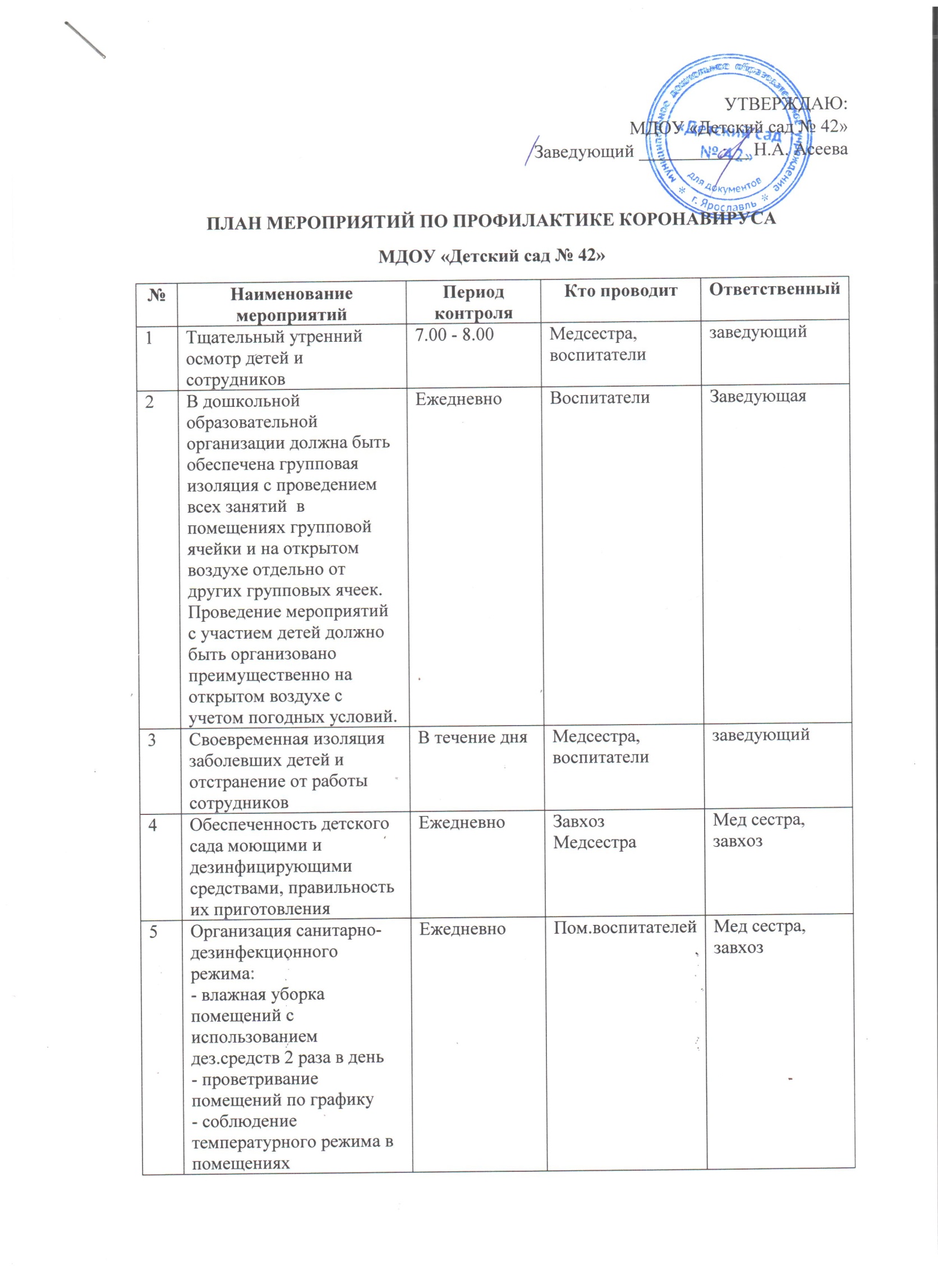 Генеральная уборка 1 раз в неделюПри использовании музыкального  или спортивного зала после каждого посещения должна проводиться влажная уборка с применением дезинфицирующих средств.Обработка игрушек  и игрового и иного оборудования должна проводиться с применением дезинфицирующих средств.Мытье посуды должно осуществляться с обработкой дезинфицирующими средствами в соответствии с инструкциями по их применению.Питьевой режим должен быть организован с использованием одноразовой посуды.6Обеспечение условий для гигиенической обработки рук с применением кожных антисептиков при входе в детский сад , помещения для приема пищи ,санитарные узлы и туалетные комнаты.ЕжедневноЗавхозМедсестра Завхоз7Обеспечение постоянного наличия в санитарных узлах для детей  и сотрудников мыла, а также кожных антисептиков для обработки рук.ЕжедневноЗавхозЗавхозМедсестра8Организацию работы сотрудников, участвующих в приготовлении и раздаче пищи ,обслуживающего персонала с использованием средств индивидуальной защиты органов дыхания (одноразовых масок или многоразовых масок со сменными фильтрами),а также перчаток. При этом смена одноразовых масок должна производиться не реже 1 раза в 3 часа.ЕжедневноМедсестраМедсестра9Регулярное обеззараживание воздуха с использованием оборудования по обеззараживанию воздуха и проветривание помещений в соответствии с графиком организационных процессов.ЕжедневноВоспитателиМедсестра10Закаливающие мероприятия:- прогулки на свежем воздухе- Физическое воспитание - облегченная форма одежды - воздушные ванны в сочетании с гимнастикой- умывание прохладной водойЕжедневновоспитателиМедсестра11Проведение санитарно – просветительской работы с родителями и сотрудникамиЕжедневноМедсестра, воспитателиМетодист